Структурное подразделение «Детский сад комбинированного вида «Звездочка»МБДОУ «Детский сад «Планета детства» комбинированного вида»Краткосрочный проект в старшие группына тему«Краски осени»Воспитатели: Алесова Н.И.Колесникова Л.И.2022г.Проект "Краски осени" разработан для детей старшего дошкольного возраста.Вид проекта: информационно-творческий, познавательный, коллективный.Продолжительность проекта: 03.10.2022 – 31.10.2022 гг.Участники проекта: педагоги, воспитанники старшей группы, родители воспитанниковАктуальность: Родная природа! В душе ребенка она оставляет глубокий неизгладимый след, потому - что своей яркостью, своим многообразием воздействует на его чувства. Деревья, птицы, облака, лужицы после дождя, все это привлекает внимание детей. В связи с этим, перед нами стоит ответственная задача – воспитывать малышей, а это значит, приобщать ребенка к миру человеческих ценностей – добра и красоты, истины, ориентируясь на «концепцию дошкольного воспитания». Осень – одно из благоприятных времен года для наблюдений за изменениями в природе. При изучении природных явлений дошкольники обращают внимания на многие признаки этого замечательного времен года, учатся прослеживать связь между ними, знакомятся с осенней природой. Знания в этой сфере ребята получают постепенно, циклично, пополняя их год от года.Цель проекта: Совершенствование экологической культуры детей старшей группы, а также развитие семейного творчества, сотрудничества семей и детского сада.Задачи:Формировать у детей умения и навыки наблюдений за природными явлениями и объектами.Учить видеть красоту, изменчивость и неповторимость окружающего мира.Систематизировать знания детей по теме «Осень».Формировать лексико-грамматические категории.Формировать основы экологической культуры и безопасного поведения.Уточнять, обогащать и активизировать словарный запас.Развивать связную речь, восприятие, художественно-творческие способности, эстетические чувства.Показать знания детей, полученные в различных видах деятельности.Воспитывать у детей любовь к природе родного края, любознательность.Ожидаемые результаты.Для детей:1. Знают и называют: большое количество овощей, фруктов и осенних даров; приметы, явления, признаки осени; пословицы, поговорки, загадки, пальчиковые гимнастики, физминутки об осени; чтение наизусть стихотворений об осени; песни об осени; подвижные игры и пальчиковые гимнастики.2. Расширился кругозор детей, и закрепились знания о сезонных изменениях в природе в осенний период.3. Дети стали более раскрепощены и самостоятельны. В свободной деятельности широко применяют пение песен.4. Расширились представления об осени, как времени года. Обогатился и активизировался словарь по теме проекта.Этапы проекта:Подготовительный — Подбор материалов для реализации проекта.— Работа с методическим материалом, литературой по данной теме.— Изготовление наглядных пособий.— Беседы с родителями. Основной (практический).— Накопление знаний и их систематизация по теме проекта.— Обогащение и активизация словаря по темам «осень», «овощи», «фрукты», «птицы», «деревья».— Самостоятельное составление рассказа детьми об осени.Заключительный.— Выставка детских работ— Обсуждение итогов и анализ работы.Этапы реализации проекта. Организационный- Что дети знают об осени и осенних деревьях?- Что хотят узнать об этом?- Где можно найти материал по теме?Информирование родителей о проекте: обсуждение темы проекта, выявление вариантов представления проекта.- Подбор методической литературы по данной теме; разработка конспектов занятий, наблюдений; подбор детской художественной литературы; подбор настольно – печатных и дидактических игр.- Подбор художественной литературы (рассказы и стихотворения об осенней природе)- Подбор дидактических пособий, иллюстраций, репродукций на осеннюю тему, гербарии с осенними листьями.- Подготовка материалов для художественного творчества (акварель, гуашь, цветные карандаши, восковые мелки, цветная бумага, клей, картон, пластилин и т. д.). Заключительный.- Выставка работ совместного творчества детей и родителей из природного и бросового материала «Осенняя палитра».- Анализ детских работ по теме проекта.Итоги проекта: 1. В результате познавательной деятельности, у детей появилось стремление расширить свой кругозор по данной теме, желание выявить, чем же интересна осень.2. В процессе знакомства со сказками, рассказами, стихами, пословицами, загадками осенней тематики, у детей пополнился словарный запас, они стали более грамотно изъясняться, с большим удовольствием участвовать в коллективном разговоре; появилось желание самостоятельно заняться творчеством – сочинять свои загадки и небольшие стихи об осени, где выражали свои чувства, свое позитивное отношение к миру. Все это способствовало развитию эстетического сознания детей, формированию их мировоззрения.3. Одной из важных составляющих данного проекта является художественно-эстетическое воспитание: дети ознакомились с художественными произведениями осенней тематики, различных видов искусства – музыки, живописи, поэзии. Они научились получать эстетическое удовольствие от общения с прекрасным, стали более восприимчивы, чувствительны, эмоциональны. Стали более умело передавать свои ощущения: в своих рассказах; в рисунках; в музыкально-ритмических движениях.  Приложение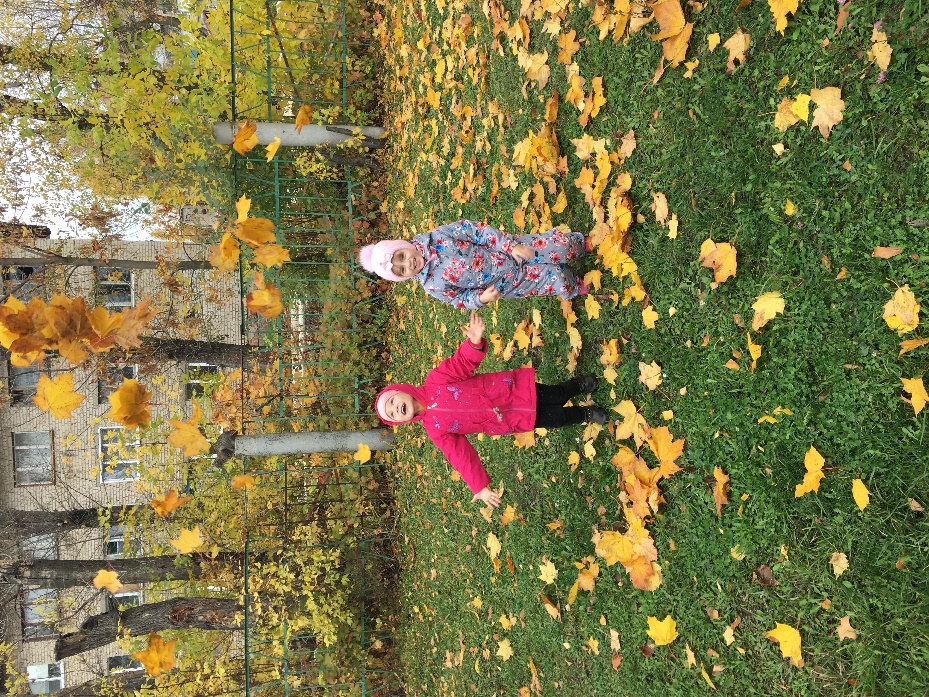 